ЛИСТ АКТУАЛИЗАЦИИ РАБОЧЕЙ ПРОГРАММЫВ соответствии с требованиями Порядка организации и осуществления образовательной деятельности по образовательным программам высшего образования — программам бакалавриата, программам специалитета, программам магистратуры, утвержденным приказом Минобрнауки России от 05.04.2017 № 301 рабочая программа по дисциплине «МАТЕМАТИКА (ДОПОЛНИТЕЛЬНЫЕ ГЛАВЫ)» рассмотрена и обсуждена на заседании кафедры «Математика и моделирование» 30.08.2017 протокол № 1 и актуализирована на 2017/2018 учебный год для обучающихся 2014, 2015, 2016, 2017 гг.В программу внесены следующие изменения.Раздел 4 заменен на следующий:Раздел 5.2. заменен на следующий.Заведующий кафедрой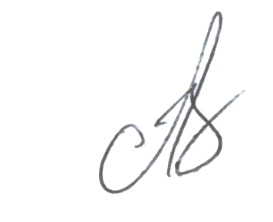 «Математика и моделирование»	В. А. Ходаковский«30» августа 2017 г.		Вид учебной работыВсего часовСеместрВид учебной работыВсего часов4Контактная работа (по видам учебных занятий)В том числе:- лекции (Л)- практические занятия (ПЗ)- лабораторные работы (ЛР)321616-321616-Самостоятельная работа (СРС) (всего) 7676Контроль--Форма контроля знанийЗачетОбщая трудоемкость: час./ з. е.108/3108/3№п/пНаименование разделовдисциплиныЛПЗЛРСРС1Дифференциальные уравнения первого порядка33-202Дифференциальные уравнения высших порядков.44-203Системы дифференциальных уравнений. 33-84Числовые ряды33-145Степенные ряды33-14ИтогоИтого1616076